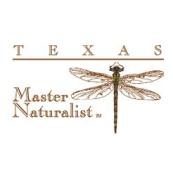 Instructions:  IMPORTANT:  Email a copy of this report and Sign In Sheet within 7 Days of event to:Margo “Mac” McDowell - mmcdowell@ag.tamu.edu Terri Hurley – terri@coastalprairie.orgIf a volunteer service activity includes interaction with the public, it is considered an outreach event.There are two kinds of outreach:DIRECT—meaning there was an actual hands-on or active teaching component for the majority of the event with a captive audience.INDIRECT—manning a booth or display sponsored by your chapter.One member should be responsible for capturing and reporting the headcount.If an accurate count is not possible, an estimate is better than no data at all.Please complete ALL questions.___________________________________________________________________________Name of Event or Activity (Direct or Indirect):Location:Date of Event or Activity (month, date & year):Chapter Member Submitting Report:Number of Children (19 years and younger):Number of Adults:Total Number of Persons Reached:Please tell us about the Event: